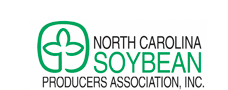 For Immediate Release								Contact: Charles Hall February 6, 2015								(919) 839-5700NORTH CAROLINA SOYBEAN PRODUCERS ASSOCIATION HOLDS                      ANNUAL MEETING AT SOUTHERN FARM SHOW WITH                                                   FOCUS ON EMERGING TECHNOLOGIESRALEIGH, N.C. --The annual Soybean Producers Forum was held at the Southern Farm Show in Raleigh, N.C., on Fri., Feb. 6, 2015. Ben Kampelman and Dipal Chaudhari of Asgrow® discussed the new Dicamba resistant soybean seed traits and the new low volatility product formulation, and Dr. Ron Heiniger of N.C. State University spoke about using precision agriculture for economical and effective product application. “It is important for N.C. soybean farmers to be aware of emerging technologies and how they can incorporate them into their farm operations,” said Charles Hall, CEO of the North Carolina Soybean Producers Association. “The North Carolina Soybean Producers Association is pleased to be able to support our members by providing them information on ways they can use the latest technology to maximize yield and profitability.” For more information, call Charles Hall, Chief Executive Officer of the North Carolina Soybean Producers Association at (800)839-5775.The North Carolina Soybean Producers Association is a statewide trade association representing all N.C. soybean producers, responsible for research, education and promotion programs to benefit the state’s soybean farmers. The association is the qualified state board responsible for administering national soybean checkoff programs in N.C. and is the state affiliate of the American Soybean Association (ASA.)###